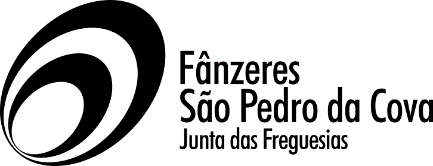 Conta-me Um Conto 2021
Ficha de ParticipaçãoNome:Idade:Morada:Código Postal:Concelho:Telefone:Email:Escola:Ciclo de Ensino:Pseudónimo: